   Omagh Academy Alumni & Friends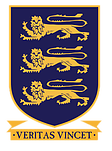 Name:			 	________________________Name when pupil/staff: 		________________________Date of Birth:		   	________________________Start/End Year at Omagh Academy: 	____________________Education/Employment pathway after leaving Omagh Academy: ____________________________________________________________________________________________________________________________________________________________________________________Which Extra-Curricular teams/activities/societies where you involved in at Omagh Academy?_______________________________________________________________________________________________________________________________________Current Contact details:Address:			________________________				________________________				________________________				________________________Telephone/Mobile:	________________________Email:				________________________I agree to contact from ‘Omagh Academy Alumni & Friends’. I acknowledge that ‘OAAF’ will store my contact details securely.Signed: ______________________   Date: __________